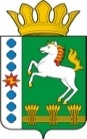 КОНТРОЛЬНО-СЧЕТНЫЙ ОРГАН ШАРЫПОВСКОГО МУНИЦИПАЛЬНОГО ОКРУГАКрасноярского краяЗаключениена проект постановления администрации Шарыповского муниципального округа «О внесении изменений в постановление администрации Шарыповского муниципального округа от 11.06.2021 № 450-п «Об утверждении муниципальной программы Шарыповского муниципального округа «Развитие малого и среднего предпринимательства»  (в ред. от 25.11.2021, от 28.01.2022)27 сентября 2022 год                 					                              № 33Настоящее экспертное заключение подготовлено Контрольно – счетным органом Шарыповского муниципального округа Красноярского края на основании ст. 157 Бюджетного  кодекса Российской Федерации, ст. 9 Федерального закона от 07.02.2011 № 6-ФЗ «Об общих принципах организации и деятельности контрольно – счетных органов субъектов Российской Федерации и муниципальных образований», ст. 15 Решения Шарыповского окружного Совета депутатов от 14.12.2020 № 5-32р «Об утверждении Положения о Контрольно – счетном органе Шарыповского муниципального округа Красноярского края» и в соответствии со стандартом организации деятельности Контрольно-счетного органа Шарыповского муниципального округа Красноярского края СОД 2 «Организация, проведение и оформление результатов финансово-экономической экспертизы проектов Решений Шарыповского окружного Совета депутатов и нормативно-правовых актов по бюджетно-финансовым вопросам и вопросам использования муниципального имущества и проектов муниципальных программ» утвержденного приказом Контрольно-счетного органа Шарыповского муниципального округа Красноярского края от 25.01.2021 № 03.Представленный на экспертизу проект Постановления администрации Шарыповского муниципального округа «О внесении изменений в постановление администрации Шарыповского муниципального округа от 11.06.2021 № 450-п «Об утверждении муниципальной программы Шарыповского муниципального округа «Развитие малого и среднего предпринимательства» (в ред. от 25.11.2021, от 28.01.2022) направлен в Контрольно – счетный орган Шарыповского муниципального округа Красноярского края  26 сентября 2022 года. Разработчиком данного проекта Постановления является администрация Шарыповского муниципального округа.Основанием для разработки муниципальной программы является:- статья 179 Бюджетного кодекса Российской Федерации;- постановление администрации Шарыповского муниципального округа от 13.04.2021 № 288-п «Об утверждении Порядка принятия решений о разработке муниципальных программ Шарыповского муниципального округа, их формирования и реализации»;- распоряжение администрации Шарыповского муниципального округа от 21.07.2021 № 374-р «Об утверждении перечня муниципальных программ Шарыповского муниципального округа» (в ред. от 03.08.2022). Исполнитель муниципальной программы администрация Шарыповского муниципального округа Красноярского края.Соисполнитель муниципальной программы отсутствуют.Подпрограмма муниципальной программы:Развитие субъектов малого и среднего предпринимательства.Цель муниципальной программы:Обеспечение устойчивого развития малого и среднего предпринимательства, направленного на улучшение социально – экономической ситуации в Шарыповском муниципальном округе.Задача муниципальной программы:Содействие субъектам малого и среднего предпринимательства и самозанятым гражданам в Шарыповском муниципальном округе в привлечении финансовых ресурсов, обеспечение доступности образовательной и информационно-консультационной поддержки.Мероприятие проведено 27 сентября  2022 года.В ходе подготовки заключения Контрольно – счетным органом Шарыповского муниципального округа Красноярского края были проанализированы следующие материалы:- проект Постановления администрации Шарыповского муниципального округа «О внесении изменений в постановление администрации Шарыповского муниципального округа от 11.06.2021 № 450-п «Об утверждении муниципальной программы Шарыповского муниципального округа «Развитие малого и среднего предпринимательства» (в ред. от 25.11.2021, от 28.01.2022);-  паспорт муниципальной программы Шарыповского муниципального округа «Развитие малого и среднего предпринимательства».Рассмотрев представленные материалы к проекту Постановления «О внесении изменений в постановление администрации Шарыповского муниципального округа от 11.06.2021 № 450-п «Об утверждении муниципальной программы Шарыповского муниципального округа «Развитие малого и среднего предпринимательства»  (в ред. от 25.11.2021, от 28.01.2022) установлено следующее. В соответствии с проектом Постановления вносятся в паспорт муниципальной программы изменения по строке (пункту) «Ресурсное обеспечение  муниципальной  программы».После внесения изменений строка  будет читаться:Увеличение бюджетных ассигнований по муниципальной программе в сумме 5 158 380,18 руб. (114,45%), из них: - за счет средств краевого бюджета в сумме 5 118 960,18 руб. (160,61%); - за счет средств бюджета округа в сумме 39 420,00 руб. (2,99%).В подпрограмму «Развитие субъектов малого и среднего предпринимательства» вносятся изменения по строке «Объемы и источники финансирования подпрограммы». После внесения изменений строка будет читаться:Увеличение бюджетных ассигнований по подпрограмме «Развитие субъектов малого и среднего предпринимательства» в сумме 5 158 380,18 руб. (134,79%), в том числе:за счет средств краевого бюджета в сумме 5 118 960,18 руб. (181,35%), из них:- в сумме 4 370 000,00 руб., на мероприятие 1.1 «Субсидии субъектам малого и  среднего предпринимательства на реализацию инвестиционных проектов  в приоритетных отраслях», по результатам конкурсного отбора, на основании заключенного  соглашения;- в сумме 748 960,18 руб., на новое мероприятие 1.3 «Грантовая поддержка субъектов малого и  среднего предпринимательства на начало ведения предпринимательской деятельности», в связи с участием в конкурсном отборе и привлечением краевых средств.за счет средств бюджета округа в сумме 39 420,00 руб., на новое мероприятие 1.3 «Грантовая поддержка субъектов малого и  среднего предпринимательства на начало ведения предпринимательской деятельности», в связи с участием в конкурсном отборе и привлечением краевых средств.              На основании вносимых изменений и дополнений изменены значения ожидаемых результатов от реализации подпрограммных мероприятий.             При реализации подпрограммы «Развитие субъектов малого и среднего предпринимательства» будут достигнуты следующие показатели:При проверке правильности планирования и составления проекта Постановления  нарушений не установлено.На основании выше изложенного Контрольно – счетный орган Шарыповского муниципального округа Красноярского края предлагает администрации Шарыповского муниципального округа принять проект Постановления администрации Шарыповского муниципального округа «О внесении изменений в Постановление администрации Шарыповского муниципального округа от 11.06.2021 № 450-п «Об утверждении муниципальной программы Шарыповского муниципального округа «Развитие малого и среднего предпринимательства» (в ред. от 25.11.2021, от 28.01.2022).Председатель КСО Шарыповского муниципального округа                   				Г.В. СавчукРесурсное обеспечение муниципальной программыПредыдущая редакцияПредлагаемая редакция (проект Постановления)Ресурсное обеспечение муниципальной программыОбщий объем ассигнований на реализацию программы  составляет     4 507 100,00  руб., в том числе:2021 год – 680 000,00 руб.;2022 год – 1 275 700,00 руб.;2023 год – 1 275 700,00 руб.;2024 год – 1 275 700,00 руб.за счет средств краевого  бюджета       3 187 100,00 руб., из них:2021 год – 380 000,00 руб.;2022 год – 935 700,00 руб.;2023 год – 935 700,00 руб.;2024 год – 935 700,00 руб.за счет средств  бюджета округа       1 320 000,00 руб., из них:2021 год – 300 000,00 руб.;2022 год – 340 000,00 руб.;2023 год – 340 000,00 руб.;2024 год – 340 000,00 руб.Общий объем ассигнований на реализацию программы  составляет     9 665 480,18  руб., в том числе:2021 год – 680 000,00 руб.;2022 год – 6 434 080,18 руб.;2023 год – 1 275 700,00 руб.;2024 год – 1 275 700,00 руб.за счет средств краевого  бюджета       8 306 060,18 руб., из них:2021 год – 380 000,00 руб.;2022 год – 6 054 660,18 руб.;2023 год – 935 700,00 руб.;2024 год – 935 700,00 руб.за счет средств  бюджета округа       1 359 420,00 руб., из них:2021 год – 300 000,00 руб.;2022 год – 379 420,00 руб.;2023 год – 340 000,00 руб.;2024 год – 340 000,00 руб.Информация по ресурсному обеспечению подпрограммы, в том числе в разбивке по всем источникам финансирования на очередной финансовый год и плановый периодПредыдущая редакцияПредлагаемая редакция (проект Постановления)Информация по ресурсному обеспечению подпрограммы, в том числе в разбивке по всем источникам финансирования на очередной финансовый год и плановый периодОбщий объем ассигнований на реализацию программы  составляет     3 827 100,00  руб., в том числе:2022 год – 1 275 700,00 руб.;2023 год – 1 275 700,00 руб.;2024 год – 1 275 700,00 руб.за счет средств краевого  бюджета       2 807 100,00 руб., из них:2022 год – 935 700,00 руб.;2023 год – 935 700,00 руб.;2024 год – 935 700,00 руб.за счет средств  бюджета округа       1 020 000,00 руб., из них:2022 год – 340 000,00 руб.;2023 год – 340 000,00 руб.;2024 год – 340 000,00 руб.Общий объем ассигнований на реализацию программы  составляет     8 985 480,18  руб., в том числе:2022 год – 6 434 080,18 руб.;2023 год – 1 275 700,00 руб.;2024 год – 1 275 700,00 руб.за счет средств краевого  бюджета       7 926 060,18 руб., из них:2022 год – 6 054 660,18 руб.;2023 год – 935 700,00 руб.;2024 год – 935 700,00 руб.за счет средств  бюджета округа       1 059 420,00 руб., из них:2022 год – 379 420,00 руб.;2023 год – 340 000,00 руб.;2024 год – 340 000,00 руб.ПоказателиЕд. изм.План 2022 годПлан 2023 годПлан 2024 годКоличество субъектов малого и среднего предпринимательства на 10 000 человек населенияЕдиниц на 10 000 человек 208,33208,33215,09Количество субъектов малого и среднего предпринимательств и физических лиц, применяющим специальный налоговый режим «Налог на профессиональный доход»,  получивших муниципальную поддержку в форме субсидий за период реализации подпрограммы (нарастающим итогом)единиц10,0014,0018,00Количество созданных рабочих мест (включая вновь зарегистрированных индивидуальных предпринимателей) в секторе малого и среднего предпринимательства за период реализации подпрограммы (нарастающим итогом)единиц6,0012,0018,00Количество сохраненных рабочих мест в секторе малого и среднего предпринимательства при реализации подпрограммы (нарастающим итогом)единиц19,0031,0043,00Объем привлеченных внебюджетных инвестиций в секторе малого и среднего предпринимательства при реализации подпрограммы (нарастающим итогом)Млн. руб.9,1414,2419,34